Печатная формаВ виде XML-файлаОшибки XML валидации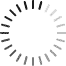 Извещение о проведении закупки Извещение о проведении закупки (в редакции № 1 от 24.09.2014 ) (в редакции № 1 от 24.09.2014 ) Номер извещения:31401539842Наименование закупки:Поставка мягкого инвентаря Способ проведения закупки:Запрос котировокЗаказчикЗаказчикНаименование организации:Государственное бюджетное учреждение здравоохранения Иркутская ордена "Знак Почета" областная клиническая больницаМесто нахождения:664049, Иркутская, Иркутск, Юбилейный, дом 100Почтовый адрес:664049, Иркутская обл.,г.Иркутск,м-н Юбилейный, 100Контактная информацияКонтактная информацияФ.И.О:Адрес электронной почты:glienzovskaya_yae@iokb.ruТелефон:+8 (3952) 407723Факс:Предмет договораПредмет договораЛот №1Лот №1Предмет договора:Поставка мягкого инвентаря Начальная (максимальная) цена договора:265 408.00 Российский рубльИнформация о товаре, работе, услуге:Информация о товаре, работе, услуге:Место поставки товара, выполнения работ, оказания услуг для лота №1Место поставки товара, выполнения работ, оказания услуг для лота №1Место поставки (субъект РФ):Сибирский федеральный округ, Иркутская облМесто поставки (адрес):г. Иркутск, мкр. Юбилейный, 100Информация о документации по закупкеИнформация о документации по закупкеСрок предоставления документации:с 24.09.2014 по 01.10.2014Место предоставления документации:город Иркутск, микрорайон Юбилейный, 100Порядок предоставления документации:по письменному запросу участника закупки Официальный сайт, на котором размещена документация:www.zakupki.gov.ru Размер, порядок и сроки внесения платы за предоставление документации по закупкеРазмер, порядок и сроки внесения платы за предоставление документации по закупкеРазмер платы:Плата не требуетсяИнформация о порядке проведения закупкиИнформация о порядке проведения закупкиДата и время окончания подачи заявок (по местному времени):01.10.2014 16:00Дата и время рассмотрения и оценки котировочных заявок (по местному времени):02.10.2014 11:00Место:г. Иркутск, мкр. Юбилейный, 100